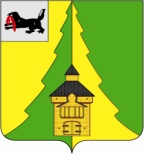 Российская ФедерацияИркутская областьНижнеилимский муниципальный районАДМИНИСТРАЦИЯПОСТАНОВЛЕНИЕОт  07.12.2020 г № 1127г. Железногорск - Илимский«О внесении изменений в постановлениеадминистрации района от 05.03.2014 года № 377 «О создании комиссии по рассмотрению дел об установлении экономически обоснованных тарифов (цен) на услуги муниципальных предприятий и учреждений»В связи с кадровыми изменениями и в соответствии со статьей 15  Федерального закона от 06.10.2003г. №131-ФЗ «Об общих принципах организации местного самоуправления в Российской Федерации», решения Думы Нижнеилимского муниципального района от 26.03.2009г. №464 «Об утверждении Положения о порядке принятия решений об установлении тарифов на услуги муниципальных предприятий и учреждений муниципального образования «Нижнеилимский район», постановления администрации Нижнеилимского муниципального района от 29.09.2011г. №1016 «Об утверждении административного регламента по исполнению муниципальной функции «рассмотрение материалов экономического обоснования тарифов на услуги муниципальных предприятий и учреждений», решения Думы Нижнеилимского района от 26.11.2020г. №47 «Об утверждении кандидатуры депутата Думы Нижнеилимского муниципального района для включения в состав комиссии по рассмотрению дел об установлении экономически обоснованных тарифов (цен) на услуги муниципальных предприятий и учреждений»,  в соответствии с Уставом муниципального образования «Нижнеилимский район», администрация Нижнеилимского муниципального районаПОСТАНОВЛЯЕТ:Внести изменения в п.1 постановления администрации Нижнеилимского муниципального района от 05.03.2014 года № 377 «О создании комиссии  по рассмотрению  дел об  установлении  экономически  обоснованных  тарифов (цен) на услуги  муниципальных  предприятий и учреждений» и читать состав комиссии в новой редакции согласно приложению к настоящему постановлению.Настоящее постановление опубликовать в периодическом печатном издании «Вестник Думы и администрации Нижнеилимского муниципального района», разместить на официальном сайте муниципального образования «Нижнеилимский район».Контроль за исполнением настоящего постановления возложить на заместителя мэра района по жилищной политике, градостроительству, энергетике, транспорту и связи  В.В. Цвейгарт.Мэр района                                                               М.С.РомановРассылка: в дело - 2, ОСЭР, юридический отдел, отдел ЖКХТиС, отдел организационной работы и взаимодействия с поселениями, ДУМИ, зам. мэра В.В.Цвейгарт, депутат районной Думы Д.А.БеляковГусенко Е.В., 8 (39566) 32745  Приложение к постановлениюадминистрации Нижнеилимского муниципального районаот «____ » ____________2020 г.   №_____ Комиссия по рассмотрению дел об установлении экономически обоснованных тарифов (цен) на услуги муниципальных предприятий и учрежденийВиктор Викторович Цвейгарт – заместитель мэра района по жилищной политике, градостроительству, энергетике, транспорту и связи                                                         - председатель комиссии;Большаков Алексей  Николаевич – начальник отдела социально – экономического развития администрации  Нижнеилимского муниципального района  - заместитель  председателя комиссии;Гусенко Елена Васильевна – главный специалист  отдела социально – экономического развития администрации Нижнеилимского муниципального района – секретарь комиссии;Члены комиссии:Сергеева Светлана Владимировна – консультант по труду и заработной плате отдела социально-экономического развития администрации  Нижнеилимского муниципального района;Данилова Оксана Николаевна – консультант юридического отдела администрации Нижнеилимского муниципального района;Савицкая Лариса Владимировна – начальник отдела жилищно-коммунального хозяйства транспорта и связи администрации Нижнеилимского муниципального района;Полуэктова Наталья Валерьевна – консультант по ведению бухгалтерского учета  и отчетности Департамента по  управлению  муниципальным имуществом администрации Нижнеилимского муниципального района; Беляков Дмитрий Анатольевич – депутат Районной Думы Нижнеилимского муниципального района (по  согласованию).Мэр района                                                          М.С.Романов